8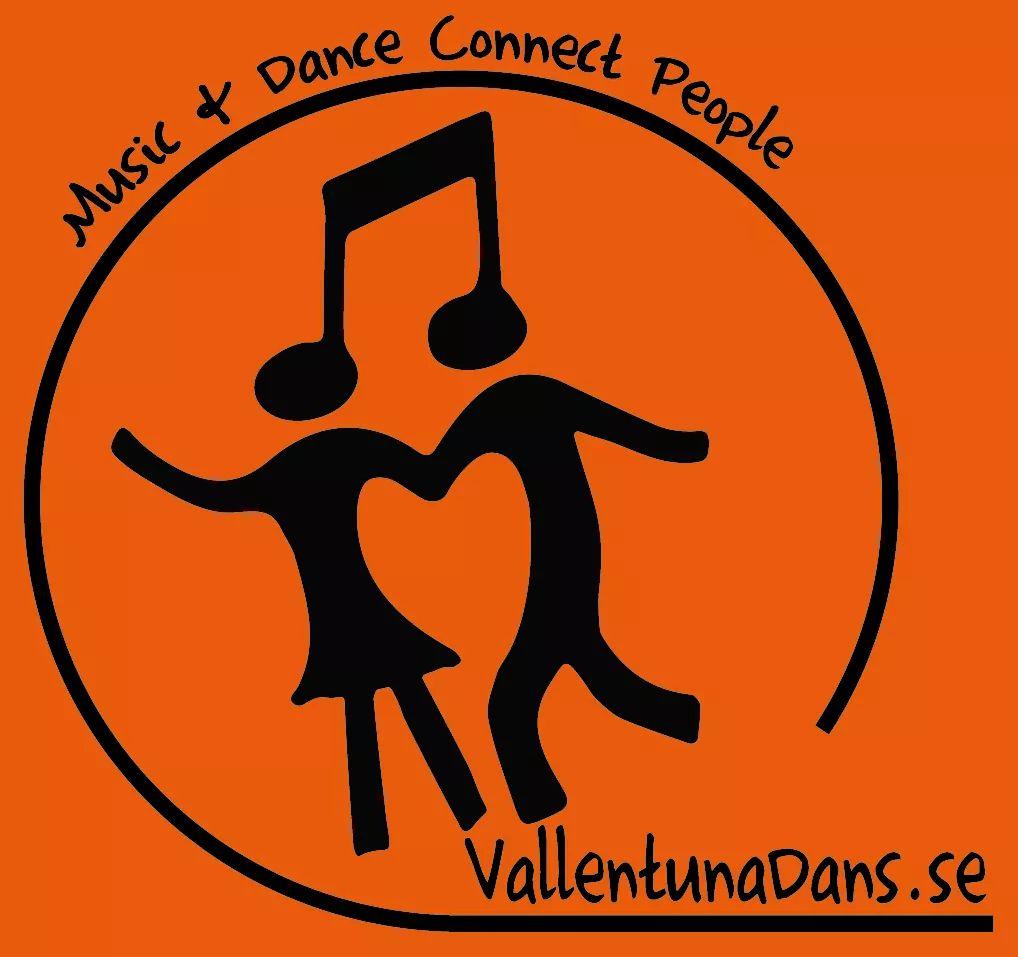 PÅ GÅNG 2020  Rosendalsskolans matsal = RDS         Bällstabergskolan = BBSJanuari19	kl 16.40-20.35	RDS	Kurs i Bugg grund, fortsättning och utveckling  Sedan 26-jan, 2-, 9-, 16-, 23- feb, 1-, 15-, 22-, 29-mars     Februari 1	kl 10.00-15.00	RDS	Lördagsbugg med Johan Åhs 2	kl 14.00-16.10	RDS	Prova på Tio-dans med Andreas Rosenqvist 15	kl 19.00-23.00	BBS	DANS till PHs22	kl 10.00-15.00	RDS	Mysfox grund med Andreas och Linda 23	kl 10.00-15.00	RDS	Mysfox fortsättning med Andreas och Linda Mars  8	kl 12.00-16.00	RDS	Kursstart Tio-dans med Andreas Rosenqvist Sedan 14 och 28 mars12	kl 18.30-ca 19.30	RDS	Årsmöte12	kl 19.30-21.00	RDS	Motionsdans till spotify   14	kl 19.00-23.00	BBS	DANS till CALLINAZ,  April  4	kl 10.00-15.00	RDS	Lördagsbugg med Johan Åhs18	kl 17.30-19.00	BBS	Kursavslutning med knytis18	kl 19.00-23.00	BBS	DANS till MANNERZ19	kl 14.00-18.00	RDS	Slowbugg med Andreas Rosenqvist mic Team25	kl 10.00-16.00	RDS	Fox utveckling Jerker och Kajsa25	kl 19.00-22.00	RDS	Foxkväll Jerker och KajsaMaj 3	kl 14.00-18.00	RDS	Slowbugg med Andreas Rosenqvist mic Team   31	kl 10.00-15.00	RDS	Dubbelbugg med Andreas Rosenqvist mic Team                                                              Anmäla medlem och till kurs:                         www.vallentunadans.se